Healthy livingExported from METEOR(AIHW's Metadata Online Registry)© Australian Institute of Health and Welfare 2024This product, excluding the AIHW logo, Commonwealth Coat of Arms and any material owned by a third party or protected by a trademark, has been released under a Creative Commons BY 4.0 (CC BY 4.0) licence. Excluded material owned by third parties may include, for example, design and layout, images obtained under licence from third parties and signatures. We have made all reasonable efforts to identify and label material owned by third parties.You may distribute, remix and build on this website’s material but must attribute the AIHW as the copyright holder, in line with our attribution policy. The full terms and conditions of this licence are available at https://creativecommons.org/licenses/by/4.0/.Enquiries relating to copyright should be addressed to info@aihw.gov.au.Enquiries or comments on the METEOR metadata or download should be directed to the METEOR team at meteor@aihw.gov.au.Welfare PI Framework "> 
Healthy living
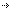 Healthy livingDimensions
of this frameworkFood, water and airCommunity Services (retired), Superseded 23/05/2013HealthIndicators in this framework
        • National Disability Agreement: c(1)-Proportion of the potential population accessing disability services, 2012
       
        Community Services (retired), Superseded 23/05/2013
        • National Disability Agreement: c(2)-Proportion of the potential population accessing disability services, 2012
       
        Community Services (retired), Superseded 23/05/2013
        • National Disability Agreement: d-Proportion of people with disability who are satisfied with the range of disability service options and quality of support received, 2012
       
        Community Services (retired), Superseded 23/05/2013
        • National Disability Agreement: f(1)-Number of Indigenous people with disability receiving disability services as a proportion of the Indigenous potential population requiring services, 2012
       
        Community Services (retired), Superseded 23/05/2013
       
        Indigenous, Standard 11/09/2012
        • National Disability Agreement: f(2)-Number of Indigenous people with disability receiving disability services as a proportion of the Indigenous potential population requiring services, 2012
       
        Community Services (retired), Superseded 23/05/2013
       
        Indigenous, Standard 11/09/2012
        • National Disability Agreement: h-Proportion of carers of people with disability accessing support services to assist in their caring role (h-interim), 2012
       
        SafetyHousing assistance, Recorded 27/09/2011Shelter and housingIndicators in this framework
        • National Affordability Housing Agreement: g-Proportion of Indigenous households living in overcrowded conditions, 2010
       
        Homelessness, Standard 16/02/2011
       
        Indigenous, Standard 11/09/2012
        • National Affordability Housing Agreement: 3: Proportion of Australians who are homeless, 2010
       
        Homelessness, Standard 16/02/2011
        • National Affordable Housing Agreement: Output 5a-Number of people receiving home purchase assistance, 2011
       
        Homelessness, Recorded 27/09/2011
       
        Housing assistance, Recorded 27/09/2011
        • National Affordable Housing Agreement: Indicator 4-Proportion of people experiencing repeat periods of homelessness, 2011
       
        Homelessness, Recorded 27/09/2011
       
        Housing assistance, Recorded 27/09/2011
        • National Affordable Housing Agreement: Indicator 5-Proportion of Australian households owning or purchasing a home, 2011
       
        Homelessness, Recorded 27/09/2011
       
        Housing assistance, Recorded 27/09/2011
        • National Affordable Housing Agreement: Indicator 3-Proportion of Australians who are homeless, 2011
       
        Homelessness, Recorded 27/09/2011
       
        Housing assistance, Recorded 27/09/2011
        • National Affordable Housing Agreement: Indicator 8-Proportion of Indigenous households living in houses of an acceptable standard, 2011
       
        Homelessness, Recorded 27/09/2011
       
        Housing assistance, Recorded 27/09/2011
        • National Affordable Housing Agreement: Indicator 7-Proportion of Indigenous households living in overcrowded conditions, 2011
       
        Homelessness, Recorded 27/09/2011
       
        Housing assistance, Recorded 27/09/2011
        • National Affordable Housing Agreement: Output 1 (supplementary a)-Number of people who are homeless or at risk of homelessness who are assisted to secure and sustain their tenancies: Housing proxy, 2011
       
        Homelessness, Recorded 27/09/2011
       
        Housing assistance, Recorded 27/09/2011
        • National Affordable Housing Agreement: Output 3-Number of households assisted in social housing, 2011
       
        Homelessness, Recorded 27/09/2011
       
        Housing assistance, Recorded 27/09/2011
        • National Affordable Housing Agreement: Indicator 1 (main)-Proportion of low income households in rental stress, 2011
       
        Homelessness, Recorded 27/09/2011
       
        Housing assistance, Recorded 27/09/2011
        • National Affordability Housing Agreement: 4: Proportion of people experiencing repeat periods of homelessness, 2010
       
        Homelessness, Standard 16/02/2011
        • National Affordable Housing Agreement:  Indicator 2-Proportion of homes sold or built that are affordable by low and moderate income households, 2011
       
        Homelessness, Recorded 27/09/2011
       
        Housing assistance, Recorded 27/09/2011
        • National Affordable Housing Agreement: Output 2-Number of people who are assisted to move from crisis accommodation or primary homelessness to sustainable accommodation, 2011
       
        Homelessness, Recorded 27/09/2011
       
        Housing assistance, Recorded 27/09/2011
        • National Affordable Housing Agreement: Output 1 (main)-Number of people who are homeless or at risk of homelessness who are assisted to secure and sustain their tenancies, 2011
       
        Homelessness, Recorded 27/09/2011
       
        Identifying and definitional attributesIdentifying and definitional attributesItem type:Framework DimensionMETEOR identifier:392698Description:Healthy living represents the basic necessities of everyday living, such as nutritious food, clean air and water, appropriate shelter and positive feelings of safety.All of these factors play an important role in the promotion and maintenance of physical, mental, and social wellbeing.Identifying and definitional attributesIdentifying and definitional attributesItem type:Framework DimensionMETEOR identifier:392702Description:Living in an environment free from harmful levels of pollution, with access to safe drinking water and nutritious food, are fundamental needs of healthy living.These basic requirements greatly influence the health and wellbeing of individuals and communities.The indicators presented in this section represent key issues relating to the opportunities, constraints and choices that face Australians as they seek to lead healthy lives.Identifying and definitional attributesIdentifying and definitional attributesItem type:Framework DimensionMETEOR identifier:392701Description:Health has been defined as 'a state of complete physical, mental and social wellbeing and not merely the absence of disease and infirmity' (WHO 1946). As a part of the welfare framework, good health represents quality of life in terms of longevity, functioning and participation, all of which play an important role in everyday living. Further subdimensions that represent different aspects of health are;Life expectancy,Expected years of life lived with disability,Infant mortality,Mental health,Physical activity, andPrevalence of obesityIdentifying and definitional attributesIdentifying and definitional attributesItem type:Framework DimensionMETEOR identifier:392700Description:Safety is an important component of both physical and mental wellbeing. The idea of safety includes perceptions as well as protection from actual harm. Experiences of crime or injury can be seriously detrimental to feelings of safety, not only for those directly affected but also for those who witness these events or are involved through family, friendship or community ties. Further sub-dimensions include: perceptions of personal safety, experience of crime and occurrence of injury (including intentional selfharm). Identifying and definitional attributesIdentifying and definitional attributesItem type:Framework DimensionMETEOR identifier:392699Description:Access to adequate shelter and housing is recognised as a basic human need. As well as providing protection from environmental elements and access to facilities such as heating and sanitation, housing gives people a place to enjoy privacy and recreational activities, keep their possessions, spend time with friends and family, and express their identity (ABS 2001a). Housing equity is also a major component of personal wealth.Shelter and housing are used to describe the housing circumstances of Australians and can be further devidied into three sub dimensions.
        1. Housing tenure relates to the issues of security and stability; home ownership also gives autonomy and a form of social insurance to owners.
        2. Housing affordability affects the broader economic and social wellbeing of individuals and communities.
        3. Homelessness indicates housing deprivation, but as it is influenced by a wide range of social issues (such as mental health and family breakdown) it also provides a gauge of more general social dysfunction.